           ?АРАР                                                            ПОСТАНОВЛЕНИЕ«15» февраль 2022 й.                               №19         «15» февраля 2022 г.Об утверждении перечня первичных средств пожаротушения для индивидуальных жилых домов на территории сельского поселения Татлыбаевский сельсовет муниципального района Баймакский район Республики БашкортостанВ соответствии с Федеральным законом от 21.12.1994 № 69-ФЗ «О пожарной безопасности», Федеральным законом от 06.10.2003 № 131-ФЗ «Об общих принципах организации местного самоуправления в Российской Федерации», постановлением Правительства Российской Федерации от 25.04.2012 № 390 «Правила противопожарного режима в Российской Федерации», администрация сельского поселения Татлыбаевский сельсовет муниципального района Баймакский район Республики Башкортостан  постановляет:1. Утвердить прилагаемый перечень первичных средств пожаротушения для индивидуальных жилых домов на территории сельского поселения2. Отменить постановление администрации сельского поселения Татлыбаевский сельсовет от 01.09.2010 № 29 «Об утверждении перечня первичных средств тушения пожаров и противопожарного инвентаря на территориях общего пользования сельского поселения Татлыбаевский сельсовет, а также в помещениях и строениях, находящихся в собственности (пользовании) граждан».3. Обнародовать настоящее постановление в соответствии с Уставом сельского поселения Татлыбаевский сельсовет и разместить на официальном сайте сельского поселения Татлыбаевский сельсовет.4. Контроль за исполнением настоящего постановления возложить на землеустроителя сельского поселения Рахматуллину А.А.Глава сельского поселенияТатлыбаевский сельсоветмуниципального районаБаймакский районРеспублики Башкортостан                                                          Р.А.ИдрисовПриложение 1 постановлениюадминистрации  сельского поселенияТатлыбаевский сельсоветот 15.02.2022 № 19Переченьпервичных средств пожаротушения для индивидуальных жилых домов на территории  сельского поселения Татлыбаевский сельсовет1. У каждого жилого дома должна быть установлена емкость с водой объемом не менее 0,2 м3, укомплектованная двумя ведрами, или огнетушитель, который необходимо содержать в исправном состоянии, периодически осматривать, проверять и своевременно перезаряжать.2. У каждого жилого дома необходимо установить ящик с песком объемом не менее 0,5 м3, укомплектованный совковой лопатой. Конструкция ящика должна обеспечивать удобство извлечения песка и исключать попадание осадков.3. Из расчета на каждые 400 м2 занимаемой площади необходимо иметь пожарный щит, укомплектованный первичными средствами пожаротушения, немеханизированным пожарным инвентарем и инструментом: один лом, один багор, два ведра, два огнетушителя (объемом не менее десяти литров каждый), одна лопата штыковая, одна лопата совковая, одно асбестовое полотно (кошма, покрывало из негорючего материала), две емкости для хранения воды объемом не менее 0,2 м3. Асбестовое полотно (кошма, покрывало из негорючего материала) должно быть размером не менее 1 x 1 м, рекомендуется хранить его в металлических футлярах с крышками, периодически (не реже 1 раза в три месяца) просушивать и очищать от пыли.4. У входа в жилые дома (в том числе коттеджи, дачи), а также в помещения зданий и сооружений, в которых применяются газовые баллоны, необходимо размещать предупреждающий знак пожарной безопасности с надписью «ОГНЕОПАСНО. БАЛЛОНЫ С ГАЗОМ». Знаки безопасности следует размещать таким образом, чтобы зрительное восприятие знака не зависело от положения ворот или дверей (открыто, закрыто). Знак должен быть прямоугольной формы со сторонами 200 x 400 мм, иметь белый фон, по краям на расстоянии 5 мм от края черную кайму шириной 5 мм. Цвет шрифта контрастный черный, высота букв 35 мм, ширина 20 мм, толщина линий 5 мм. Надпись выполняется по центру в две строки, расстояние между строками 20 мм.5. Использование первичных средств пожаротушения, немеханизированного пожарного инструмента и инвентаря для хозяйственных и прочих нужд, не связанных с тушением пожара, запрещается.БАШ?ОРТОСТАН  РЕСПУБЛИКА№ЫБАЙМА?  РАЙОНЫ МУНИЦИПАЛЬ  РАЙОНЫНЫ* ТАТЛЫБАЙ  АУЫЛ  СОВЕТЫ АУЫЛ БИЛ»М»№ЕХАКИМИ»ТЕ453656, Байма7 районы, Татлыбай  ауылы,;.Татлыбаев  урамы, 48 АТел.: 8 (34751) 4 – 45-38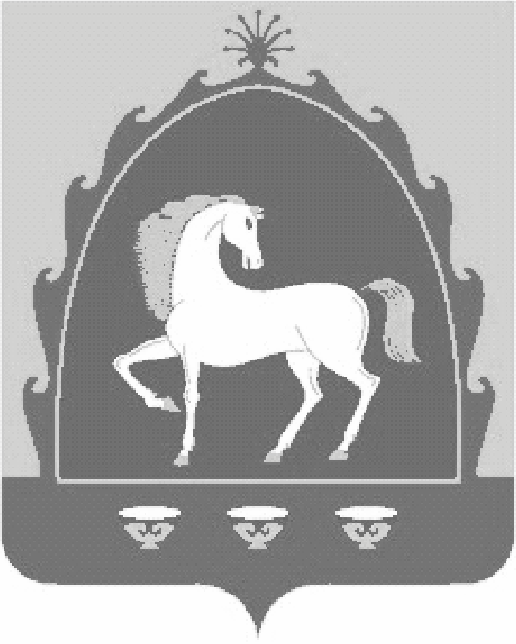 РЕСПУБЛИКА БАШКОРТОСТАНАДМИНИСТРАЦИЯ СЕЛЬСКОГО  ПОСЕЛЕНИЯ    ТАТЛЫБАЕВСКИЙ СЕЛЬСОВЕТ МУНИЦИПАЛЬНОГО РАЙОНА БАЙМАКСКИЙ  РАЙОН453656,  Баймакский  район, с.  Татлыбаево,улица  Г.Татлыбаева, 48 АТел.:  8 (34751) 4 – 45-38